Exercice 1(4 points)Pour chacune des questions suivantes, une seule réponse proposée est exacte.la quelle L’équation  admet dans ℂ deux solutions z0  et z1 qui vérifient :a)z0  × z1=−i                 b) z0  + z1=1+2i                 c) 2) le complexe (1+i) est une racine quatrième de a)    4                                b) 4i                                       c) -4 3) Soit  une fonction dérivables sur [-1,+∞[ telle que  pour tout  ∈[-1,+∞[ alors a)         b)           c)4) La courbe ci dessous est celle d’une fonction continue sur 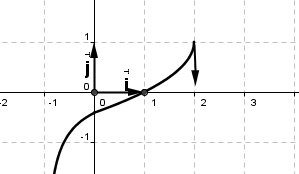 a)          b)          c)Exercice 2 (6 points)Soit dans ℂ l’équation (E) : 1) Résoudre dans ℂ l’équation (E) 2) On poseMontrer que l’équation (z)=0 admet dans ℂ une solution réelle que l’on détermineraDéterminer les complexes b et c tels que  quelque soit z ∈ℂ Résoudre alors l’équation 3) Soit dans le plans muni d’un repère orthonormé direct   les points A (1+2i), B(i) et C(1)a) placer les points A, B et C puis déterminer la nature du triangle ABCb) Déterminer l’aire du trapèze OBACExercice 3(6points)Soit   la fonction définie sur [0, +∞ [par 1)a)Verifier que pour tout on a : ,En déduire que  est continue a droite en 0b)  Montrer que  est dérivables a droite en 0.c)Déterminer  une équation cartésienne de la demi tangente a la courbe de  au point d’abscisse 02)a)Montrer que f est dérivable sur]0,+∞[ et que b)Déterminer puis dresser le tableau de variation de  sur [0,+∞[Exercice 4(4  points)Soit ()=  , x∈ [0,1]1) Justifier que   est dérivable sur [0,1[ et que 2)a) Montrer que pour tout  ∈ ,on a b) En déduire que pour tout  ∈ on a ,Lycée Ali Bourguiba  BemblaMonastirDevoir de Synthèse  n° : 014 èmeSc12 heures09-12-2009Prof : M.Yacoubi